WeblinksWir sind öfters im Internet unterwegs und haben hier einige interessante Links zusammengestellt: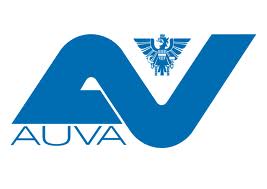 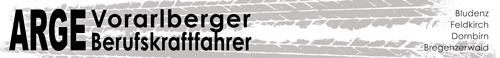 Obmann: Manfred DünserE-Mail: arge-vbk@gmx.at Diese E-Mail-Adresse ist gegen Spambots geschützt! JavaScript muss aktiviert werden, damit sie angezeigt werden kann. 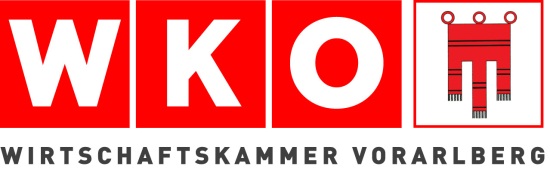 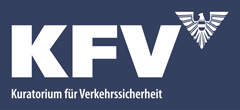 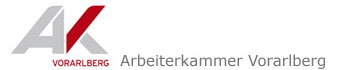 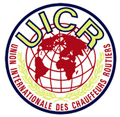 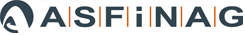 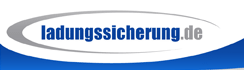 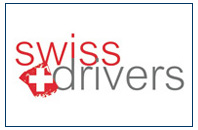 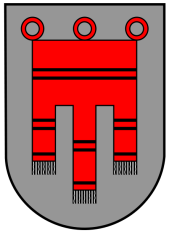 Fahrerweiterbildung in Vorarlberg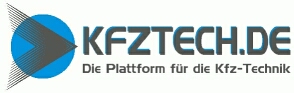 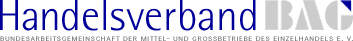 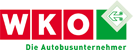 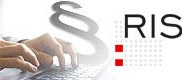 Bundeskanzleramt
Rechtsinformationssystem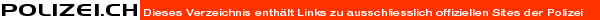 